Воздушный фильтр, запасной WSG 150Комплект поставки: 2 штукАссортимент: К
Номер артикула: 0093.0892Изготовитель: MAICO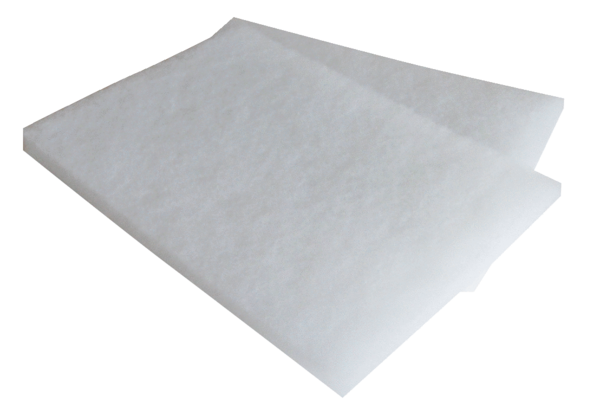 